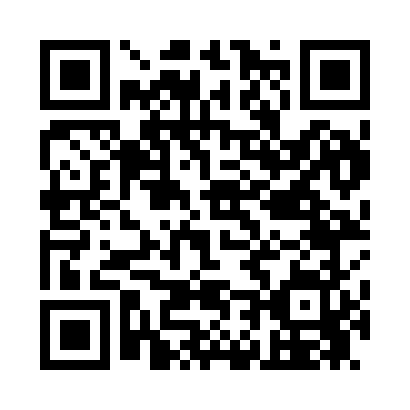 Prayer times for Bouknight, South Carolina, USAMon 1 Jul 2024 - Wed 31 Jul 2024High Latitude Method: Angle Based RulePrayer Calculation Method: Islamic Society of North AmericaAsar Calculation Method: ShafiPrayer times provided by https://www.salahtimes.comDateDayFajrSunriseDhuhrAsrMaghribIsha1Mon4:576:211:315:168:4210:052Tue4:586:211:325:168:4210:053Wed4:586:221:325:168:4210:054Thu4:596:221:325:178:4210:055Fri4:596:221:325:178:4210:046Sat5:006:231:325:178:4110:047Sun5:016:241:325:178:4110:048Mon5:016:241:335:178:4110:039Tue5:026:251:335:178:4110:0310Wed5:036:251:335:188:4010:0211Thu5:046:261:335:188:4010:0212Fri5:046:261:335:188:4010:0113Sat5:056:271:335:188:3910:0114Sun5:066:281:335:188:3910:0015Mon5:076:281:335:188:3810:0016Tue5:086:291:345:188:389:5917Wed5:096:291:345:188:389:5818Thu5:096:301:345:188:379:5819Fri5:106:311:345:188:369:5720Sat5:116:311:345:188:369:5621Sun5:126:321:345:188:359:5522Mon5:136:331:345:188:359:5423Tue5:146:331:345:188:349:5324Wed5:156:341:345:188:339:5325Thu5:166:351:345:188:339:5226Fri5:176:351:345:188:329:5127Sat5:186:361:345:188:319:5028Sun5:196:371:345:188:319:4929Mon5:196:381:345:188:309:4830Tue5:206:381:345:188:299:4731Wed5:216:391:345:178:289:46